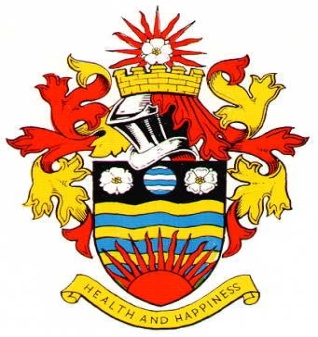 HORNSEA TOWN COUNCILMINUTES OF THE PROCEEDINGS OF A MEETING OF THE HORNSEA TOWN COUNCILHELD ON MONDAY 19th FEBRUARY 2024Present:  Councillors L Embleton, C Morgan Muir, J Kemp, E Young, A Tharratt, S Prescott, R Hall, N Dixon, S Colombari, K Nicholson and N Cox In attendance:  J Richardson - Town ClerkPUBLIC PARTICIPATIONThere were no matters raised for discussion  Apologies for absence  Apologies for absence were received from Cllrs B Y Jefferson and J WhittleMayor’s Announcements The Mayor informed members of her attendance at the following recent events:-Hessle Civic ServiceLord Mayor of Kingston Upon Hull Charity Fundraiser3.	Minutes 	i)	To receive and sign as a true record the Minutes of a 	meeting of the Hornsea Town Council held on Monday22nd January 2024ii)	To receive and sign as a true record the Minutes of a meeting of the Parks, Cemeteries and Planning committee held on Monday 5th February 2024  4.	i)	Declaration of Interests – To record declarations of interest by anymember of the council in respect of the agenda items below.  Members declaring interests should identify the agenda item and type of interest being declared in accordance with The Localism Act 2011, the Relevant Authorities (Disclosable Pecuniary Interests) Regulations 2012ii)	To note dispensations given to any member of the council in respect of the agenda items listed below5.	Town Clerk’s updatei)	Street Surgery – 6th April to nominate a member (Cllr N Cox is unable to attend) – It was RESOLVED that this street surgery be deferred to Mayii)	Lights/lanterns – Elim Gardens – the Town Clerk informed members that lanterns had been replaced by ERYC under the Street Lighting Agreement – RESOLVED notediii)	PCC Funding – voting – the Town Clerk reminded members to cast their votes for the YRP funding – RESOLVED noted6.	Civic matters		i)	Nomination of Mayor 2024/5 - it was proposed by Cllr L Embleton and seconded by Cllr J Kemp that Cllr C Morgan Muir be nominated as Chairman and Mayor of Hornsea Town Council for civic year 2024/2025.  Following a show of hands it was RESOLVED that Cllr C Morgan Muir be nominated				ii)	Nomination of Deputy Mayor 2024/2025 - it was proposed by Cllr C Morgan Muir and seconded by Cllr J Kemp that Cllr E Young be nominated as Vice Chairman and Deputy Mayor of Hornsea Town Council for civic year 2024/2025.  Following a show of hands it was RESOLVED that Cllr E Young be nominated7.	Hornsea WI – to consider a request to utilise Willows Corner	It was RESOLVED that this request be supported8.	Memorial Tree – to consider planting a tree in memory of Cllr Tim BunchFollowing discussion it was RESOLVED to ask Mrs Bunch if she would prefer the dedication of an Oak tree on Parva Road or a Lime tree in Hall Garth Park9.	Cinema Street Car Park – re-lining Following discussion it was RESOLVED that quotations be sought for the re-lining of the Cinema Street Car Park10.	Focus group invitation: Coastal Communities Changing Coasts East Riding project	It was RESOLVED that Cllr A Tharratt be Hornsea Town Council’s representative on the focus group11.	ERYC Council Tax Support ReviewFollowing discussion it was RESOLVED to wait for the draft recommendation document before making any comment12.	Bus Services 	This item was withdrawn from discussion13.	Street Light - Loten Drive – updateThe Town Clerk read an email from ERYC confirming that there is no record of there ever being a street light outside 28 Loten Drive – RESOLVED noted with no further action14.	Hornsea Town Council 50th Anniversary exhibition – to nominate members to attend 	It was RESOLVED that the following members be available to attend the exhibition:  Cllrs E young, L Embleton, J Kemp, S Prescott, N Cox, C Morgan Muir and B Y Jefferson – (Cllrs E Young and S Prescott to attend 10.00am to 12 noon)15.	Accounts		i)	for payment February 2024 – it was RESOLVED that accounts for payment for the month of February be notedii)	¾ year income expenditure report – it was RESOLVED that the ¾ year income/expenditure repot be notediii)	Internal Auditor half year report – it was RESOLVED that the internal auditor half year report be notediv)	Review of insurance policy - it was RESOLVED that the insurance policy be noted with no further recommendations16.	Lets Go Hornsea  	There was nothing further to report at this time17.	Hornsea Area Regeneration Partnership	There was nothing further to report at this time18.     	East Riding of Yorkshire Council Items of Interest	There was nothing further to report at this timeMinute NumberCouncillors NameNon-PecuniaryPecuniary    ReasonItem 17Item 17Item 15Item 8Item 8Cllr C Morgan-MuirCllr L EmbletonCllr J KempCllr N CoxCllr R HallMember of HARPMember of HARPAcquainted with a payeeAcquainted with former councillor and spouseAcquainted with former councillor and spouse